Раскраска с сайта  RazvitieRebenka.com 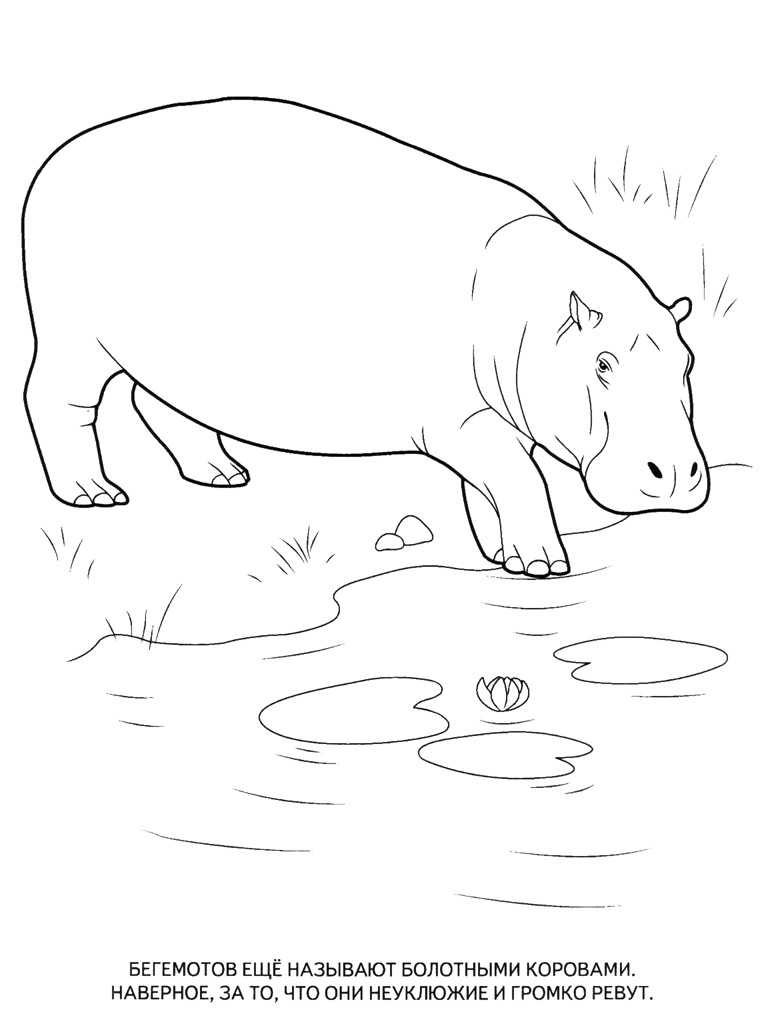 Раскраска с сайта  RazvitieRebenka.com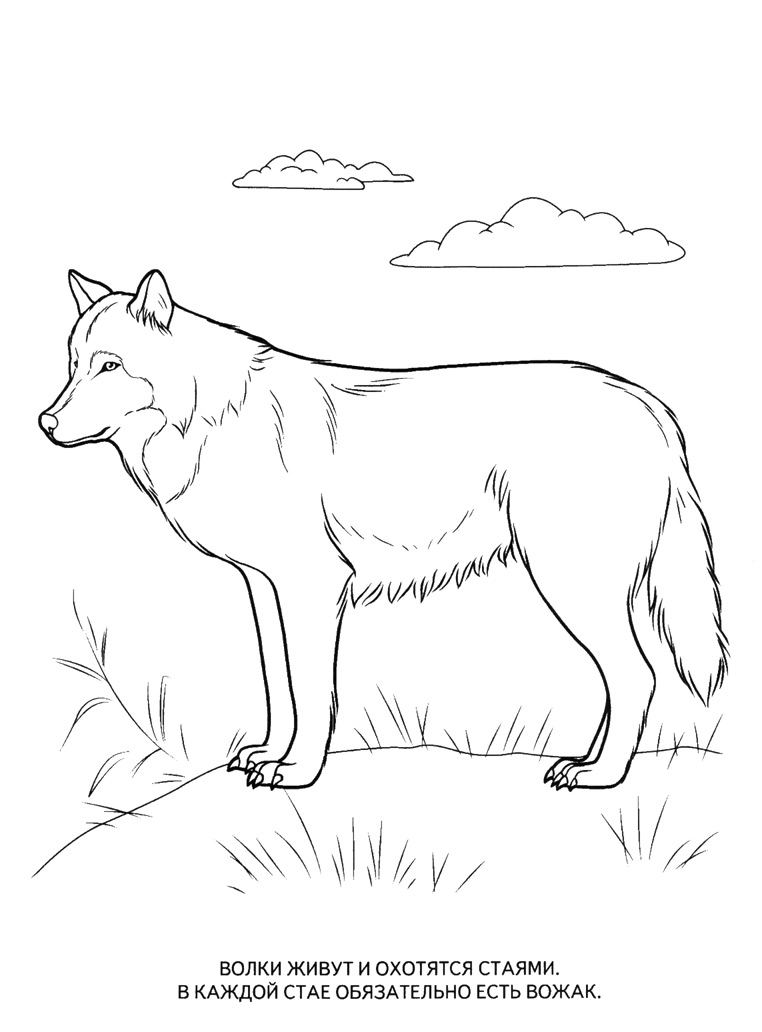 Раскраска с сайта  RazvitieRebenka.com 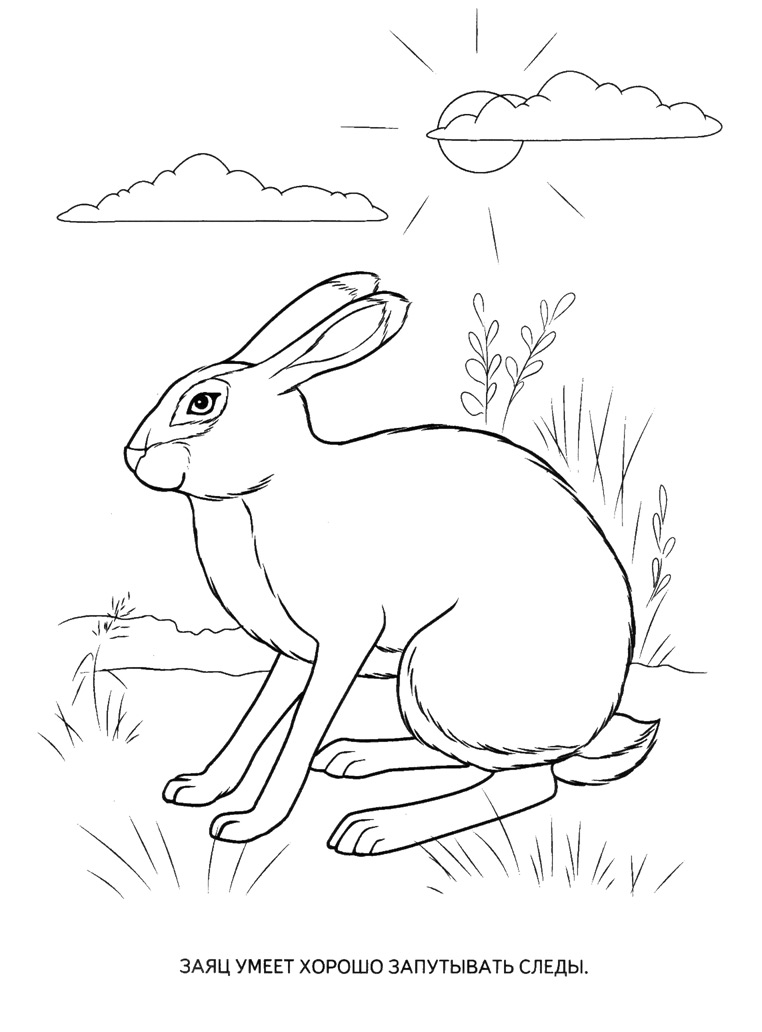 Раскраска с сайта  RazvitieRebenka.com  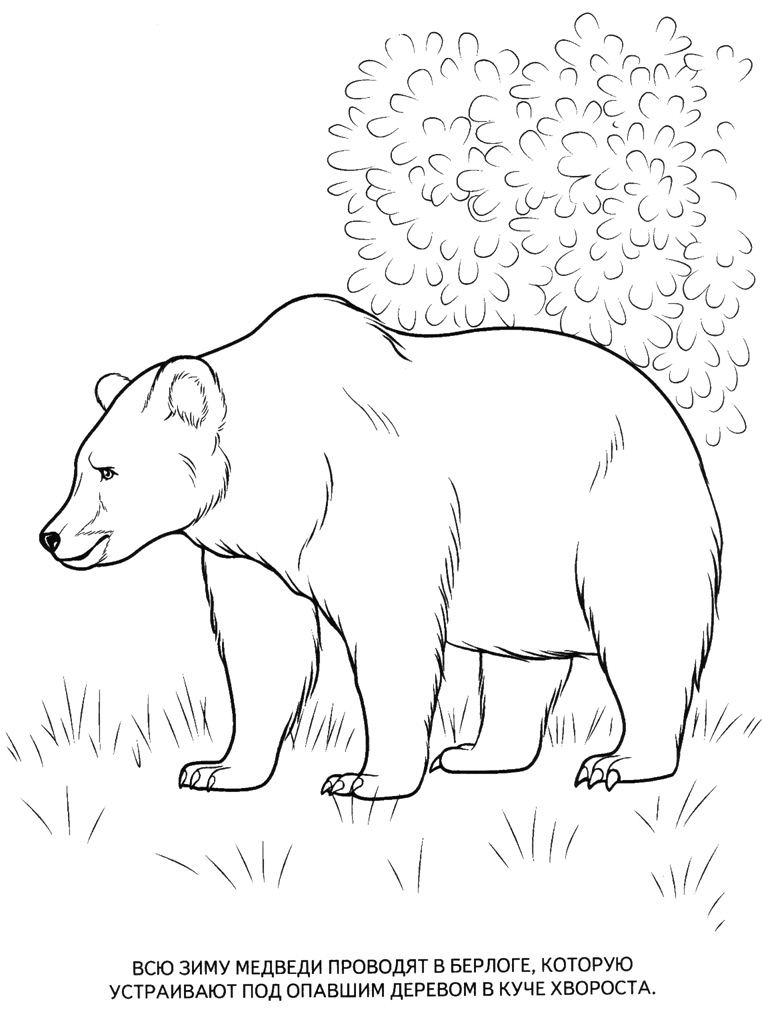 Раскраска с сайта  RazvitieRebenka.com  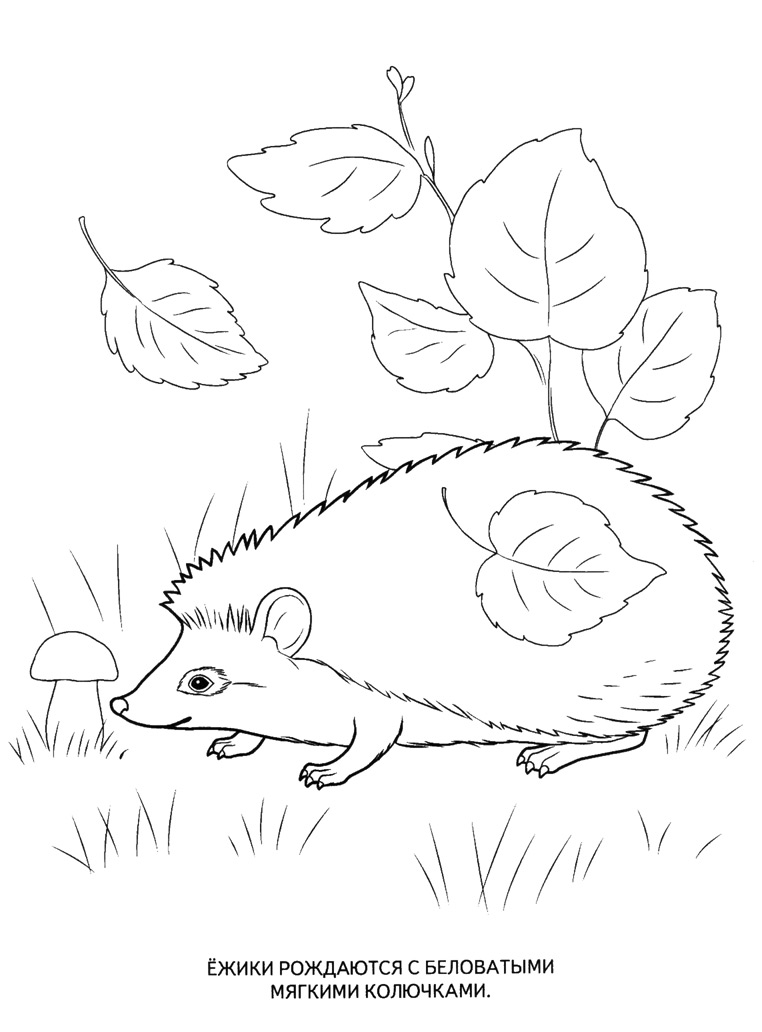 Раскраска с сайта  RazvitieRebenka.com  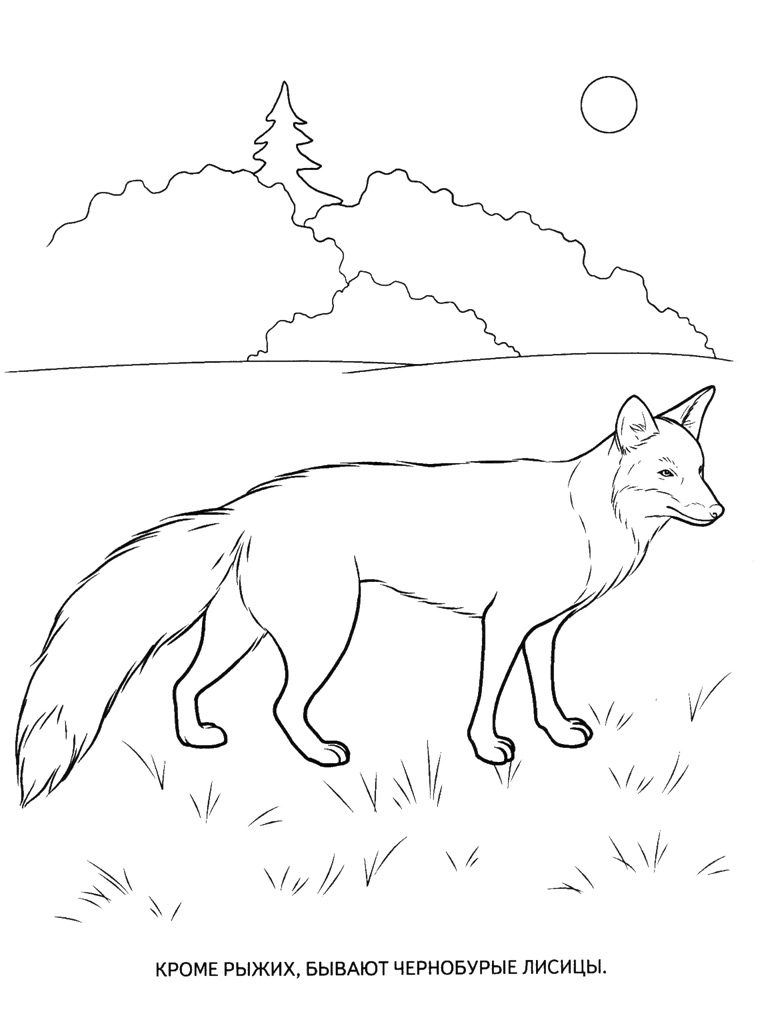 Раскраска с сайта  RazvitieRebenka.com  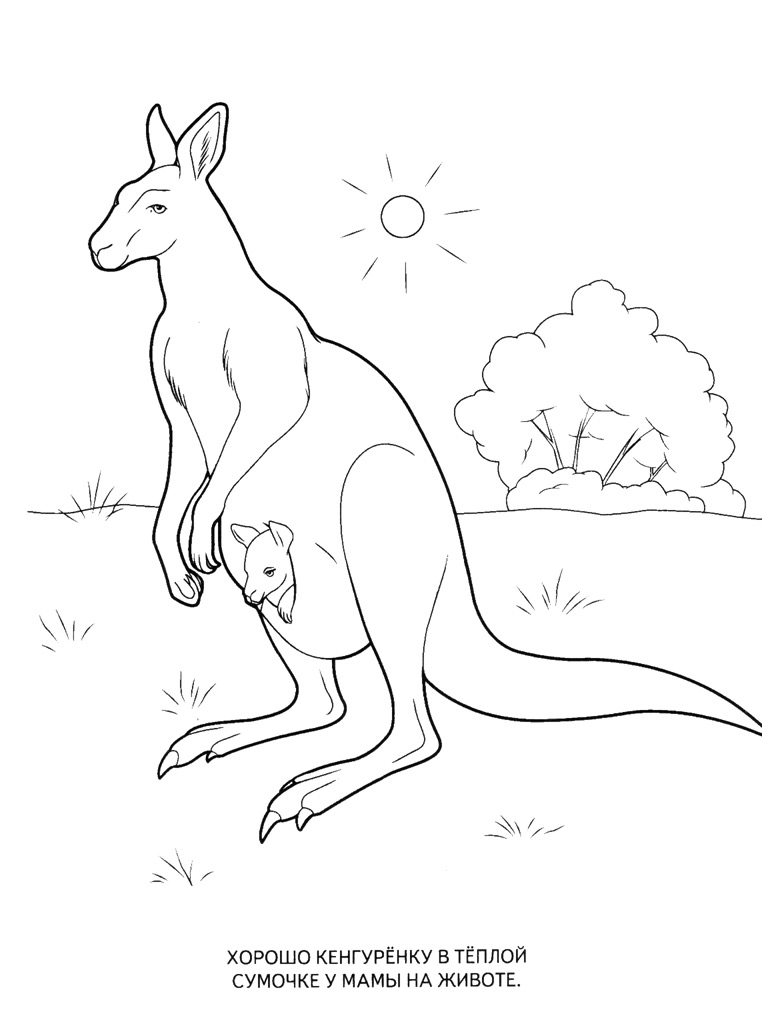 Раскраска с сайта  RazvitieRebenka.com 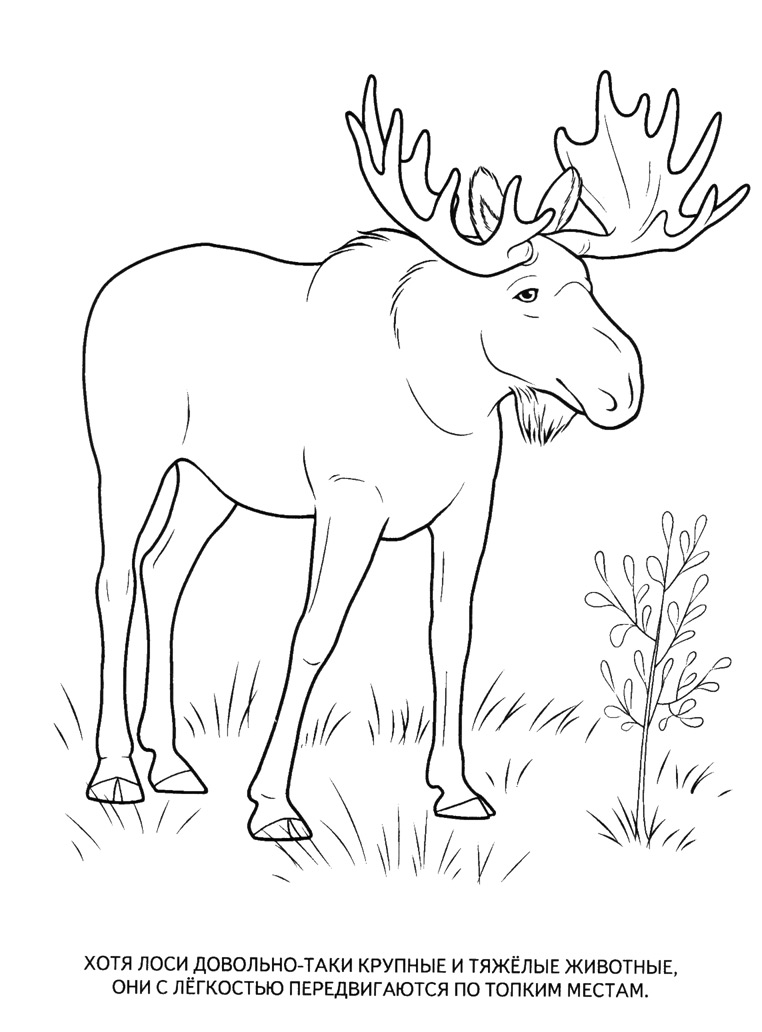  Раскраска с сайта  RazvitieRebenka.com  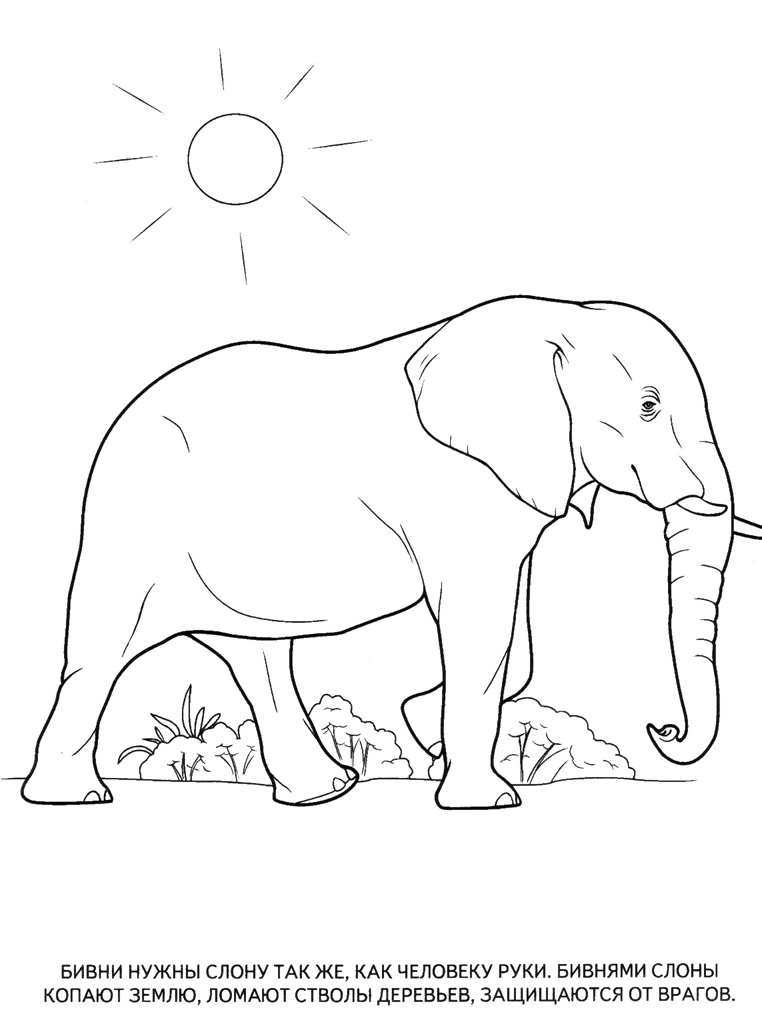 Раскраска с сайта  RazvitieRebenka.com  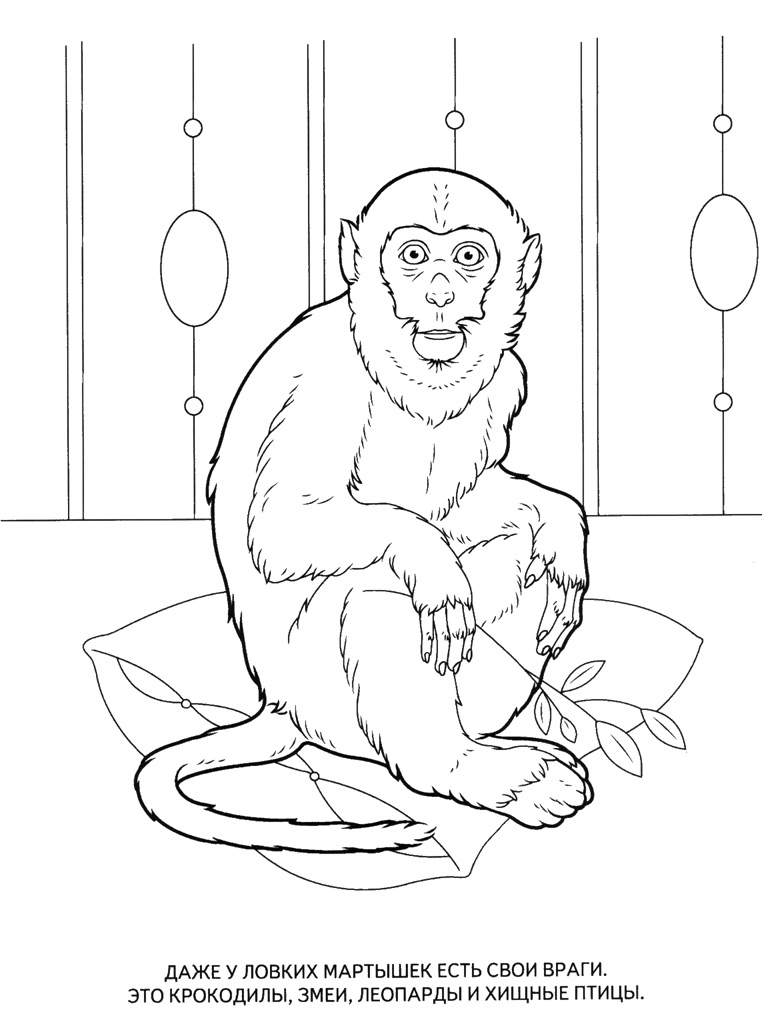 Раскраска с сайта  RazvitieRebenka.com  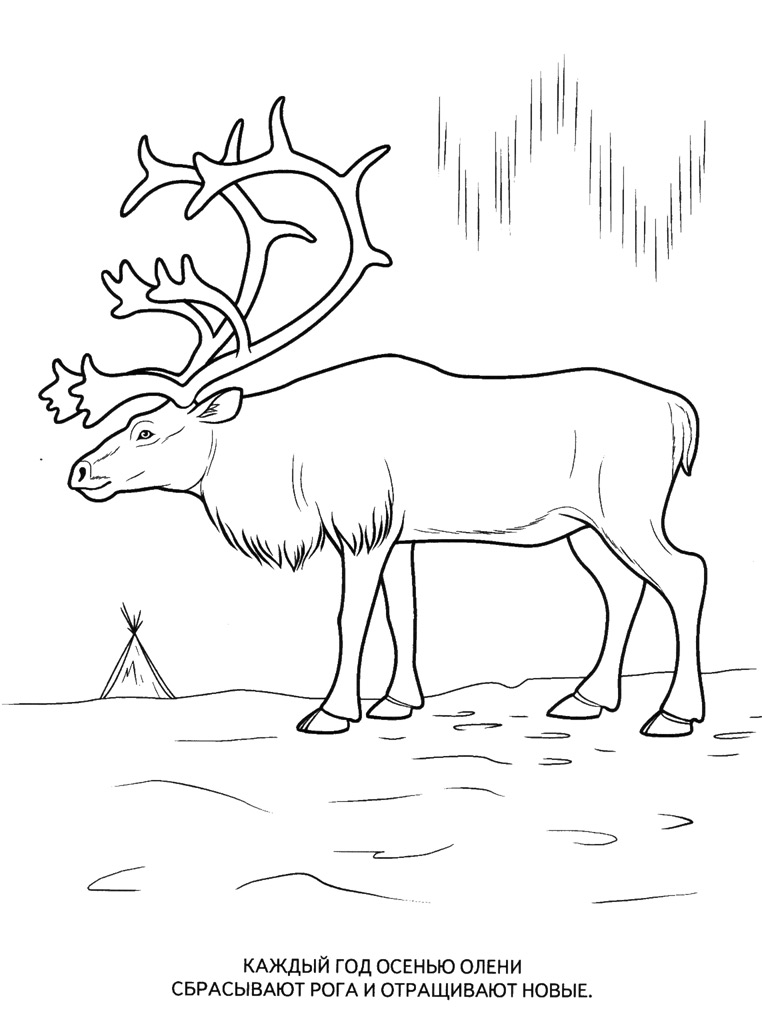 Раскраска с сайта  RazvitieRebenka.com  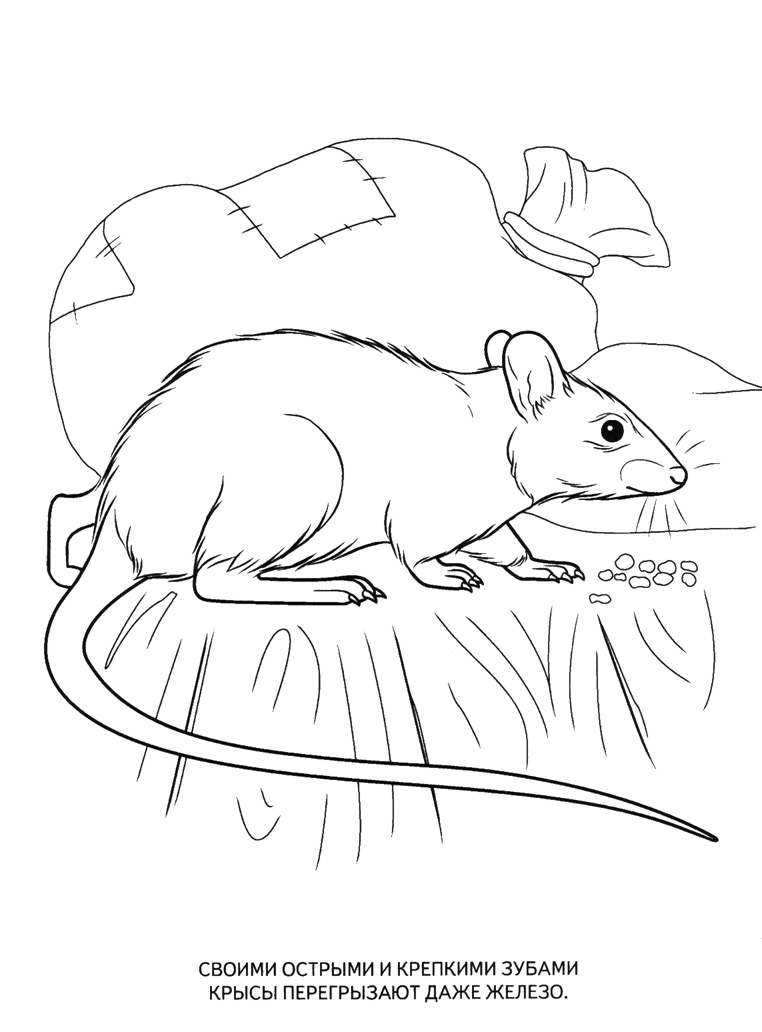 Раскраска с сайта  RazvitieRebenka.com   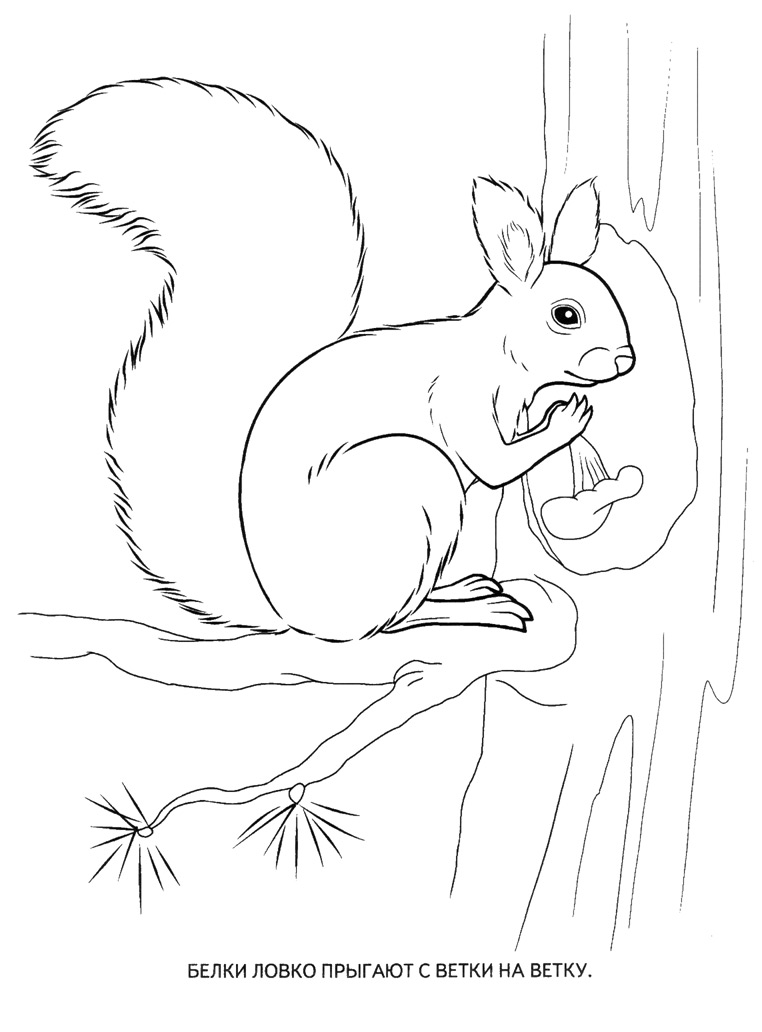 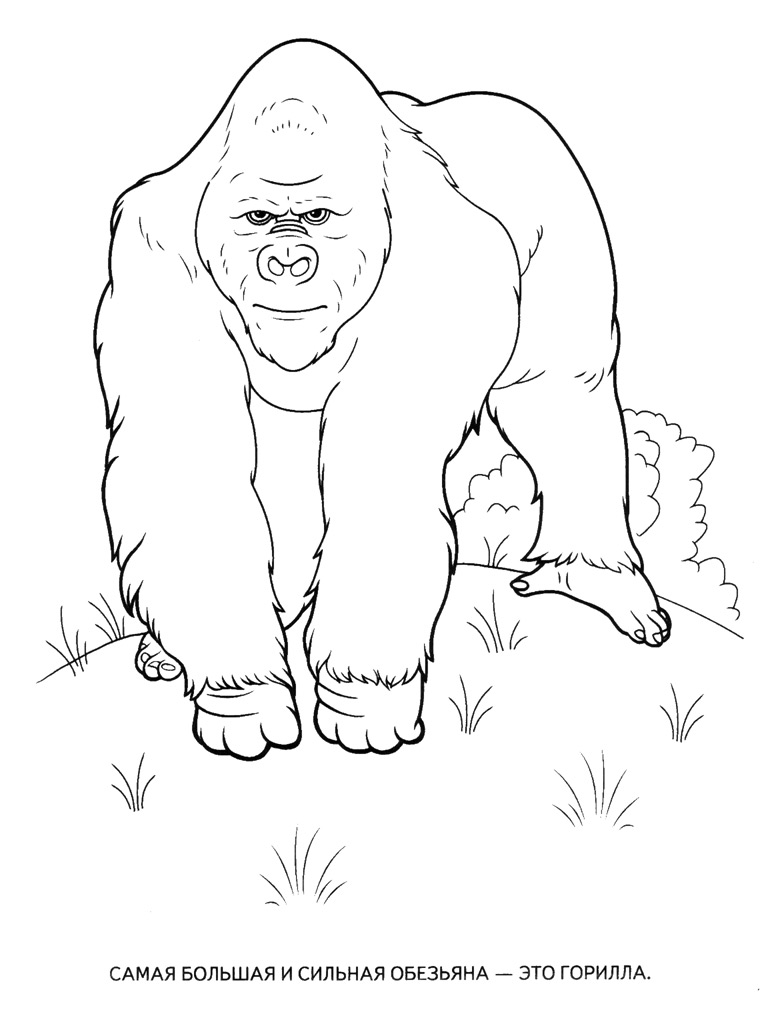 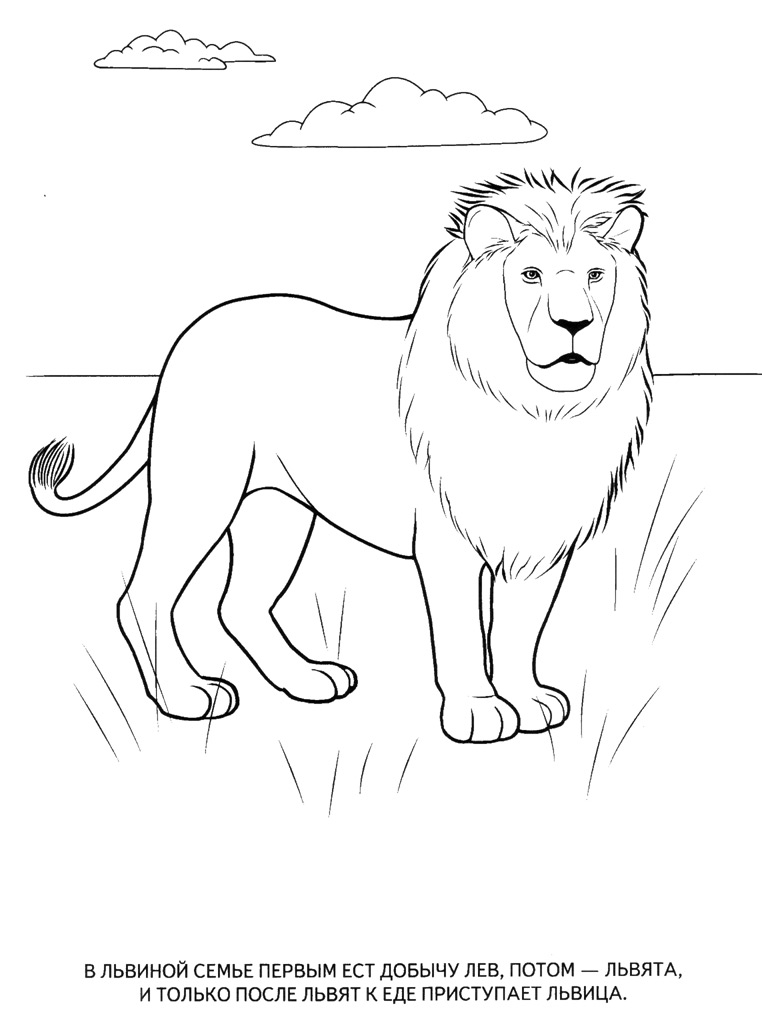 